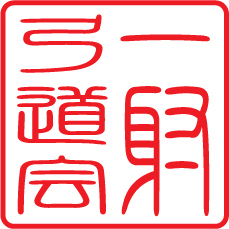 Issha Kyudo Kai
Uppsala Kyudoklubbinbjuder tillKyugradering
&Deltävling 1
Svenska Cupen1 mars 2014Välkomna!Issha Kyudo Kai – Uppsala Kyudoklubb har än en gång nöjet och äran att få inbjuda till kyugradering och gemensam träning i Uppsala, med domare från Seikyukai kyudoförening i Stockholm.Nytt för denna gång är att vi vid detta tillfälle även kommer att hålla första deltävlingen i Svenska Cupen 2014. Alla kyudoka är hjärtligt välkomna, även de som inte ska gradera eller tävla. Det finns tid för träning både på makiwara och 28 m under dagen.Program (ungefärliga tider)PlatsGE Healthcare idrottshall, Danmarksgatan 37, Uppsala.OBS! Det är kallt i hallen - ta gärna med extra kläder att bära under träningsdräkten.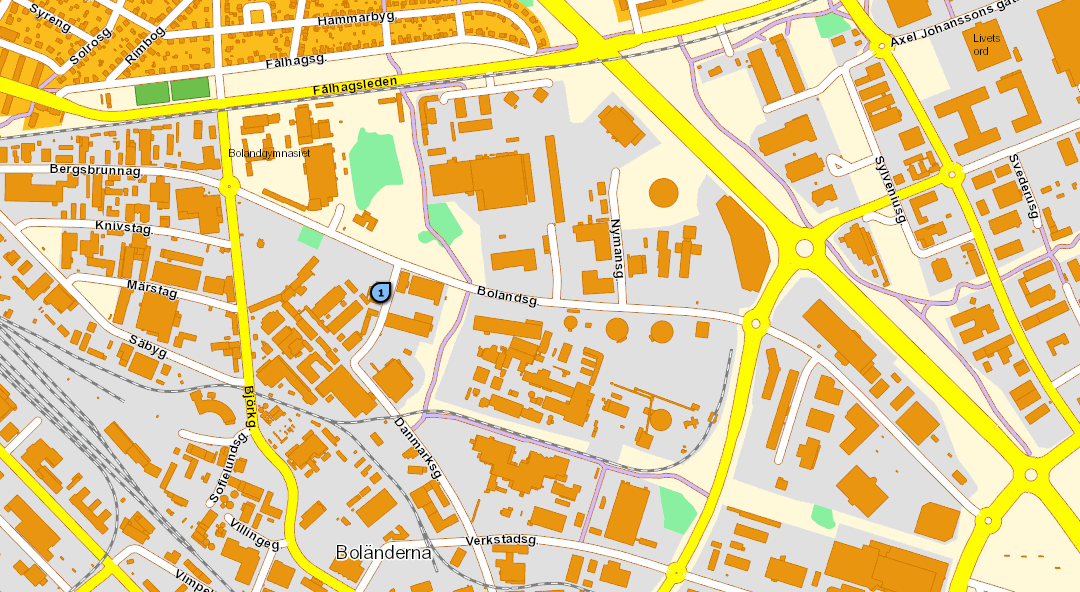 Svenska CupenSvenska Cupen är öppen för samtliga som kan skjuta två pilar på 28 m (motsvarande kraven för 2 kyu). Tävlingen skjuts i stående form i två omgångar à fyra pilar. Ingen föranmälning till tävlingen krävs. Fullständiga regler finns bifogade.FikapausTa med egen mat eller fika att äta i pausen. Det finns inte tid att gå iväg och köpa något, så ordna gärna det innan.Anmälan och avgifterGraderingGraderingsavgiften är 150:- oavsett grad.Anmälan sker senast den 23 februari till seminarium@uppsalakyudo.se och ska innehålla:- Namn
- Klubb
- År då du började träna kyudo
- Ålder vid detta graderingstillfälle
- Nuvarande grad (om du har någon)Skriv även ut och fyll i Kendoförbundets blankett för kyugradering (den ifyllda blanketten tar du med dig till graderingstillfället):http://www.kendoforbundet.se/gradering/blanketter-forgradering/attachment/blankett_underlag_kyu_2013doc/Inbetalning av graderingsavgift sker till Issha Kyudo Kais PlusGirokonto 63 03 88-7 senast 23 februari. Skriv KYU + namn vid betalning. Anmälning och betalning för graderingen måste vara klubben tillhanda senast söndag den 23 mars!TävlingTävlingsavgiften är 20:- och betalas kontant på plats. Ingen föranmälning till tävlingen krävs, utan man anmäler sig vid inledningen av seminariet.Eventuella frågor kan ställas till:seminarium@uppsalakyudo.seVälkomna!Issha Kyudo Kai – Uppsala Kyudoklubb
http://uppsalakyudo.se13.30-14.00 Anmälan/förberedelser14.00-14.15 Öppning/Yawatashi14.15-14.45 Gradering14.45-15.00 Fikapaus15.00-16.00 Träning på olika nivåer16.00-17.00 Tävling17.00-17.30 Avslutning/ihopplockning